                                 Province of the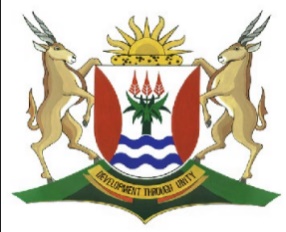 EASTERN CAPEEDUCATIONDIRECTORATE SENIOR CURRICULUM MANAGEMENT (SEN-FET)HOME SCHOOLING SELF-STUDY WORKSHEET QUESTION 1SUBJECTLIFE SCIENCESGRADE12DATE27 August 2020TOPICIntroduction to Evolution, evidence and variationMARKS50TERM 3 CONTENTTIME ALLOCATION50 minutesTIPS TO KEEP HEALTHY1.  WASH YOUR HANDS thoroughly with soap and water for at least 20 seconds.  Alternatively, use hand sanitizer with an alcohol content of at least 60%.2.  PRACTICE SOCIAL DISTANCING – keep a distance of 1m away from other people.3.  PRACTISE GOOD RESPIRATORY HYGIENE:  cough or sneeze into your elbow or tissue and dispose of the tissue immediately after use.4.  TRY NOT TO TOUCH YOUR FACE.  The virus can be transferred from your hands to your nose, mouth and eyes. It can then enter your body and make you sick. 5.  STAY AT HOME. TIPS TO KEEP HEALTHY1.  WASH YOUR HANDS thoroughly with soap and water for at least 20 seconds.  Alternatively, use hand sanitizer with an alcohol content of at least 60%.2.  PRACTICE SOCIAL DISTANCING – keep a distance of 1m away from other people.3.  PRACTISE GOOD RESPIRATORY HYGIENE:  cough or sneeze into your elbow or tissue and dispose of the tissue immediately after use.4.  TRY NOT TO TOUCH YOUR FACE.  The virus can be transferred from your hands to your nose, mouth and eyes. It can then enter your body and make you sick. 5.  STAY AT HOME. TIPS TO KEEP HEALTHY1.  WASH YOUR HANDS thoroughly with soap and water for at least 20 seconds.  Alternatively, use hand sanitizer with an alcohol content of at least 60%.2.  PRACTICE SOCIAL DISTANCING – keep a distance of 1m away from other people.3.  PRACTISE GOOD RESPIRATORY HYGIENE:  cough or sneeze into your elbow or tissue and dispose of the tissue immediately after use.4.  TRY NOT TO TOUCH YOUR FACE.  The virus can be transferred from your hands to your nose, mouth and eyes. It can then enter your body and make you sick. 5.  STAY AT HOME. TIPS TO KEEP HEALTHY1.  WASH YOUR HANDS thoroughly with soap and water for at least 20 seconds.  Alternatively, use hand sanitizer with an alcohol content of at least 60%.2.  PRACTICE SOCIAL DISTANCING – keep a distance of 1m away from other people.3.  PRACTISE GOOD RESPIRATORY HYGIENE:  cough or sneeze into your elbow or tissue and dispose of the tissue immediately after use.4.  TRY NOT TO TOUCH YOUR FACE.  The virus can be transferred from your hands to your nose, mouth and eyes. It can then enter your body and make you sick. 5.  STAY AT HOME. INSTRUCTIONSUse Mind The Gap Study Guide and read:Study the notes provided with this lessonAnswer the questions on the Worksheets belowTIPS TO KEEP HEALTHY1.  WASH YOUR HANDS thoroughly with soap and water for at least 20 seconds.  Alternatively, use hand sanitizer with an alcohol content of at least 60%.2.  PRACTICE SOCIAL DISTANCING – keep a distance of 1m away from other people.3.  PRACTISE GOOD RESPIRATORY HYGIENE:  cough or sneeze into your elbow or tissue and dispose of the tissue immediately after use.4.  TRY NOT TO TOUCH YOUR FACE.  The virus can be transferred from your hands to your nose, mouth and eyes. It can then enter your body and make you sick. 5.  STAY AT HOME. TIPS TO KEEP HEALTHY1.  WASH YOUR HANDS thoroughly with soap and water for at least 20 seconds.  Alternatively, use hand sanitizer with an alcohol content of at least 60%.2.  PRACTICE SOCIAL DISTANCING – keep a distance of 1m away from other people.3.  PRACTISE GOOD RESPIRATORY HYGIENE:  cough or sneeze into your elbow or tissue and dispose of the tissue immediately after use.4.  TRY NOT TO TOUCH YOUR FACE.  The virus can be transferred from your hands to your nose, mouth and eyes. It can then enter your body and make you sick. 5.  STAY AT HOME. TIPS TO KEEP HEALTHY1.  WASH YOUR HANDS thoroughly with soap and water for at least 20 seconds.  Alternatively, use hand sanitizer with an alcohol content of at least 60%.2.  PRACTICE SOCIAL DISTANCING – keep a distance of 1m away from other people.3.  PRACTISE GOOD RESPIRATORY HYGIENE:  cough or sneeze into your elbow or tissue and dispose of the tissue immediately after use.4.  TRY NOT TO TOUCH YOUR FACE.  The virus can be transferred from your hands to your nose, mouth and eyes. It can then enter your body and make you sick. 5.  STAY AT HOME. TIPS TO KEEP HEALTHY1.  WASH YOUR HANDS thoroughly with soap and water for at least 20 seconds.  Alternatively, use hand sanitizer with an alcohol content of at least 60%.2.  PRACTICE SOCIAL DISTANCING – keep a distance of 1m away from other people.3.  PRACTISE GOOD RESPIRATORY HYGIENE:  cough or sneeze into your elbow or tissue and dispose of the tissue immediately after use.4.  TRY NOT TO TOUCH YOUR FACE.  The virus can be transferred from your hands to your nose, mouth and eyes. It can then enter your body and make you sick. 5.  STAY AT HOME. 1.1Indicate whether each of the statements in COLUMN I applies to A ONLY, B ONLY, BOTH A AND B or NONE of the items in COLUMN II. Write A only, B only, both A and B, or none next to the question number (1.1.1 to 1.1.3) in the ANSWER SHEET.Indicate whether each of the statements in COLUMN I applies to A ONLY, B ONLY, BOTH A AND B or NONE of the items in COLUMN II. Write A only, B only, both A and B, or none next to the question number (1.1.1 to 1.1.3) in the ANSWER SHEET.Indicate whether each of the statements in COLUMN I applies to A ONLY, B ONLY, BOTH A AND B or NONE of the items in COLUMN II. Write A only, B only, both A and B, or none next to the question number (1.1.1 to 1.1.3) in the ANSWER SHEET.                                                                                                                              ( 2 X 2)       (4)1.2 Give the correct biological term for each of the following descriptions. Write only            the term next to the question number (1.2.1 to 1.2.6) in the ANSWER BOOK          1.2.1 The distribution of species in different parts of the world.          1.2.2 Similar structures on different organisms that suggest they have a common                     ancestor.           1.2.3 Genetic changes that occur in living organisms over time.           1.2.4 Change in the structure or number of chromosomes.                                                 1.2.5 The study of fossils            1.2.6 The wide variety of living organisms on Earth                                                     (6)1.3 Differentiate between:                                           (a) Hypothesis and theory                                                            (4)                                           (b) Species and population                                                           (4)                                                                                                                                                (8)                                                                                                                                              [18]QUESTION 22.1    The diagram below represents the possible evolution of the horse. 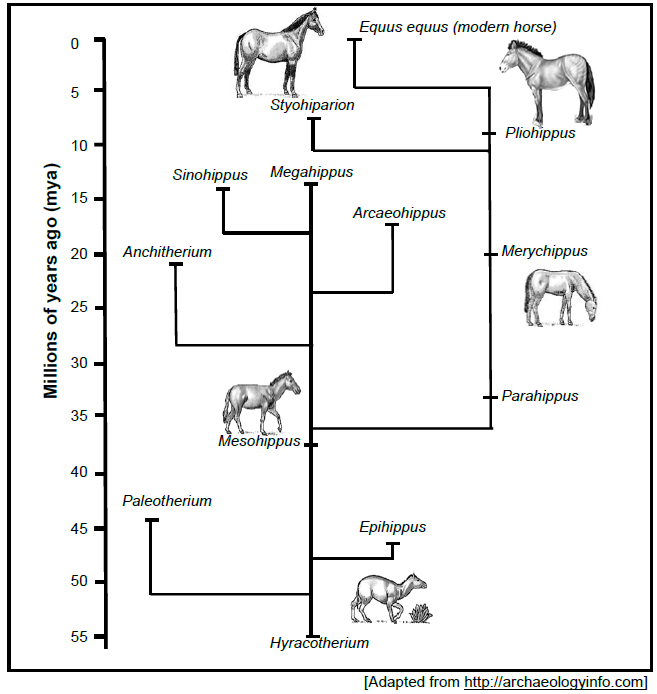             2.1.1 Name the:            2.1.2. When did Paleotherium become extinct?                                                                          (2)           2.1.3 How long did it take for the modern horse to evolve from Hyracotherium?         (2)           2.1.4 What is the scientific name for the modern horse?                                             (1)            2.1.5 State the conclusion that can be drawn regarding the height of the horse over                     time.                                                                                                                   (1)                                                                                                                                                                             (8)2.2 Read the extract below. 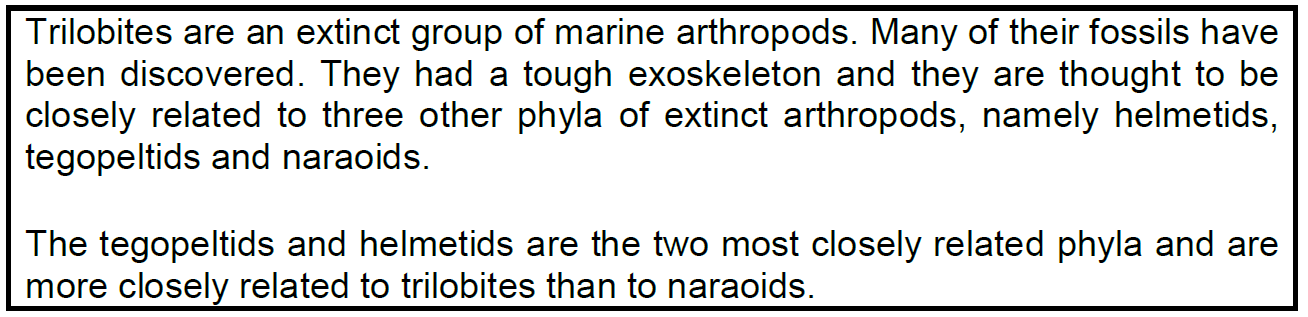 Study the diagram below, which illustrates the possible evolutionary relationships among the four phyla, represented by the letters M, N, O and P. 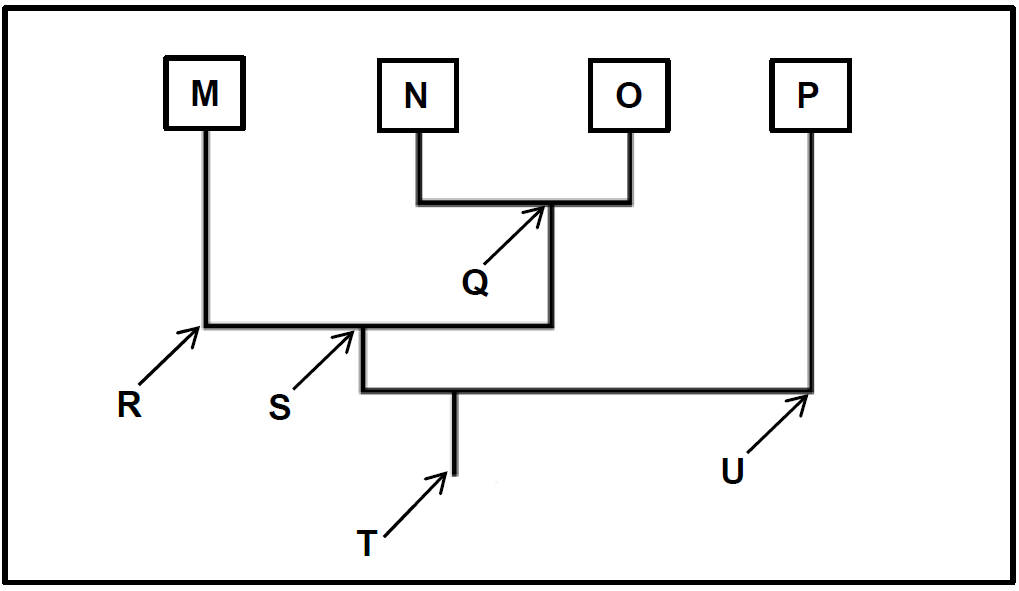 2.2.1 Name the type of diagram illustrated.                                                                           (1)2.2.2 What structural feature of trilobites, described in the extract, improved the chances         of fossilisation?                                                                                                              (1)2.2.3Give the letter of the most recent common ancestor for phyla:                                                                    (a) M and O                                                         (1)                                                                     (b) M,N,O and P                                                 (1)2.2.4 Which of the extinct arthropods (trilibetes, helmetids, tegopeltids or naraoids) are           represented by phylum:                                              (a) M                                                                                         (1)                                              (b) N                                                                                         (1)                                              (c) O                                                                                          (1)                                              (d) P                                                                                          (1)                                                                                                                                               (8)2.3.1 According to the results in the table above, will the learners accept or reject their            hypothesis?                                                                                                                   (1)2.3.2 Explain your answer to QUESTION 2.3.1.                                                                      (2)2.3.3 Explain the implications to the evolution theory if fossils of dinosaurs from the         early Pre-Cambrian period were found.                                                                         (2)2.3.4 Explain why the invertebrates might have appeared earlier than our fossil record          currently shows.                                                                                                                               (2)2.3.5 State TWO other studies that provide evidence for evolution.                                                       (2)                                                                                                                                                (9)2.4 Grade 12 learners investigated the frequency of the four blood groups in the human        population. They used a sample of 38 learners who already knew their blood groups. The         graph below shows the results.2.4.1 What type of variation is displayed by the blood groups?                                                 (1)2.4.2 Provide a reason for the answer to QUESTION 2.4.1.                                                   (2)2.4.3 State the independent variable for this investigation.                                                     (1)2.4.4 State ONE way in which the results of the investigation could be made reliable.          (1)2.4.5 State TWO sources of variation in humans that are not related to meiosis.                  (2)                                                                                                                                                (7)                                                                                                                                              [32]                                                                                                                        Grand Total  {50}                                                                                                                              ( 2 X 2)       (4)1.2 Give the correct biological term for each of the following descriptions. Write only            the term next to the question number (1.2.1 to 1.2.6) in the ANSWER BOOK          1.2.1 The distribution of species in different parts of the world.          1.2.2 Similar structures on different organisms that suggest they have a common                     ancestor.           1.2.3 Genetic changes that occur in living organisms over time.           1.2.4 Change in the structure or number of chromosomes.                                                 1.2.5 The study of fossils            1.2.6 The wide variety of living organisms on Earth                                                     (6)1.3 Differentiate between:                                           (a) Hypothesis and theory                                                            (4)                                           (b) Species and population                                                           (4)                                                                                                                                                (8)                                                                                                                                              [18]QUESTION 22.1    The diagram below represents the possible evolution of the horse.             2.1.1 Name the:            2.1.2. When did Paleotherium become extinct?                                                                          (2)           2.1.3 How long did it take for the modern horse to evolve from Hyracotherium?         (2)           2.1.4 What is the scientific name for the modern horse?                                             (1)            2.1.5 State the conclusion that can be drawn regarding the height of the horse over                     time.                                                                                                                   (1)                                                                                                                                                                             (8)2.2 Read the extract below. Study the diagram below, which illustrates the possible evolutionary relationships among the four phyla, represented by the letters M, N, O and P. 2.2.1 Name the type of diagram illustrated.                                                                           (1)2.2.2 What structural feature of trilobites, described in the extract, improved the chances         of fossilisation?                                                                                                              (1)2.2.3Give the letter of the most recent common ancestor for phyla:                                                                    (a) M and O                                                         (1)                                                                     (b) M,N,O and P                                                 (1)2.2.4 Which of the extinct arthropods (trilibetes, helmetids, tegopeltids or naraoids) are           represented by phylum:                                              (a) M                                                                                         (1)                                              (b) N                                                                                         (1)                                              (c) O                                                                                          (1)                                              (d) P                                                                                          (1)                                                                                                                                               (8)2.3.1 According to the results in the table above, will the learners accept or reject their            hypothesis?                                                                                                                   (1)2.3.2 Explain your answer to QUESTION 2.3.1.                                                                      (2)2.3.3 Explain the implications to the evolution theory if fossils of dinosaurs from the         early Pre-Cambrian period were found.                                                                         (2)2.3.4 Explain why the invertebrates might have appeared earlier than our fossil record          currently shows.                                                                                                                               (2)2.3.5 State TWO other studies that provide evidence for evolution.                                                       (2)                                                                                                                                                (9)2.4 Grade 12 learners investigated the frequency of the four blood groups in the human        population. They used a sample of 38 learners who already knew their blood groups. The         graph below shows the results.2.4.1 What type of variation is displayed by the blood groups?                                                 (1)2.4.2 Provide a reason for the answer to QUESTION 2.4.1.                                                   (2)2.4.3 State the independent variable for this investigation.                                                     (1)2.4.4 State ONE way in which the results of the investigation could be made reliable.          (1)2.4.5 State TWO sources of variation in humans that are not related to meiosis.                  (2)                                                                                                                                                (7)                                                                                                                                              [32]                                                                                                                        Grand Total  {50}                                                                                                                              ( 2 X 2)       (4)1.2 Give the correct biological term for each of the following descriptions. Write only            the term next to the question number (1.2.1 to 1.2.6) in the ANSWER BOOK          1.2.1 The distribution of species in different parts of the world.          1.2.2 Similar structures on different organisms that suggest they have a common                     ancestor.           1.2.3 Genetic changes that occur in living organisms over time.           1.2.4 Change in the structure or number of chromosomes.                                                 1.2.5 The study of fossils            1.2.6 The wide variety of living organisms on Earth                                                     (6)1.3 Differentiate between:                                           (a) Hypothesis and theory                                                            (4)                                           (b) Species and population                                                           (4)                                                                                                                                                (8)                                                                                                                                              [18]QUESTION 22.1    The diagram below represents the possible evolution of the horse.             2.1.1 Name the:            2.1.2. When did Paleotherium become extinct?                                                                          (2)           2.1.3 How long did it take for the modern horse to evolve from Hyracotherium?         (2)           2.1.4 What is the scientific name for the modern horse?                                             (1)            2.1.5 State the conclusion that can be drawn regarding the height of the horse over                     time.                                                                                                                   (1)                                                                                                                                                                             (8)2.2 Read the extract below. Study the diagram below, which illustrates the possible evolutionary relationships among the four phyla, represented by the letters M, N, O and P. 2.2.1 Name the type of diagram illustrated.                                                                           (1)2.2.2 What structural feature of trilobites, described in the extract, improved the chances         of fossilisation?                                                                                                              (1)2.2.3Give the letter of the most recent common ancestor for phyla:                                                                    (a) M and O                                                         (1)                                                                     (b) M,N,O and P                                                 (1)2.2.4 Which of the extinct arthropods (trilibetes, helmetids, tegopeltids or naraoids) are           represented by phylum:                                              (a) M                                                                                         (1)                                              (b) N                                                                                         (1)                                              (c) O                                                                                          (1)                                              (d) P                                                                                          (1)                                                                                                                                               (8)2.3.1 According to the results in the table above, will the learners accept or reject their            hypothesis?                                                                                                                   (1)2.3.2 Explain your answer to QUESTION 2.3.1.                                                                      (2)2.3.3 Explain the implications to the evolution theory if fossils of dinosaurs from the         early Pre-Cambrian period were found.                                                                         (2)2.3.4 Explain why the invertebrates might have appeared earlier than our fossil record          currently shows.                                                                                                                               (2)2.3.5 State TWO other studies that provide evidence for evolution.                                                       (2)                                                                                                                                                (9)2.4 Grade 12 learners investigated the frequency of the four blood groups in the human        population. They used a sample of 38 learners who already knew their blood groups. The         graph below shows the results.2.4.1 What type of variation is displayed by the blood groups?                                                 (1)2.4.2 Provide a reason for the answer to QUESTION 2.4.1.                                                   (2)2.4.3 State the independent variable for this investigation.                                                     (1)2.4.4 State ONE way in which the results of the investigation could be made reliable.          (1)2.4.5 State TWO sources of variation in humans that are not related to meiosis.                  (2)                                                                                                                                                (7)                                                                                                                                              [32]                                                                                                                        Grand Total  {50}                                                                                                                              ( 2 X 2)       (4)1.2 Give the correct biological term for each of the following descriptions. Write only            the term next to the question number (1.2.1 to 1.2.6) in the ANSWER BOOK          1.2.1 The distribution of species in different parts of the world.          1.2.2 Similar structures on different organisms that suggest they have a common                     ancestor.           1.2.3 Genetic changes that occur in living organisms over time.           1.2.4 Change in the structure or number of chromosomes.                                                 1.2.5 The study of fossils            1.2.6 The wide variety of living organisms on Earth                                                     (6)1.3 Differentiate between:                                           (a) Hypothesis and theory                                                            (4)                                           (b) Species and population                                                           (4)                                                                                                                                                (8)                                                                                                                                              [18]QUESTION 22.1    The diagram below represents the possible evolution of the horse.             2.1.1 Name the:            2.1.2. When did Paleotherium become extinct?                                                                          (2)           2.1.3 How long did it take for the modern horse to evolve from Hyracotherium?         (2)           2.1.4 What is the scientific name for the modern horse?                                             (1)            2.1.5 State the conclusion that can be drawn regarding the height of the horse over                     time.                                                                                                                   (1)                                                                                                                                                                             (8)2.2 Read the extract below. Study the diagram below, which illustrates the possible evolutionary relationships among the four phyla, represented by the letters M, N, O and P. 2.2.1 Name the type of diagram illustrated.                                                                           (1)2.2.2 What structural feature of trilobites, described in the extract, improved the chances         of fossilisation?                                                                                                              (1)2.2.3Give the letter of the most recent common ancestor for phyla:                                                                    (a) M and O                                                         (1)                                                                     (b) M,N,O and P                                                 (1)2.2.4 Which of the extinct arthropods (trilibetes, helmetids, tegopeltids or naraoids) are           represented by phylum:                                              (a) M                                                                                         (1)                                              (b) N                                                                                         (1)                                              (c) O                                                                                          (1)                                              (d) P                                                                                          (1)                                                                                                                                               (8)2.3.1 According to the results in the table above, will the learners accept or reject their            hypothesis?                                                                                                                   (1)2.3.2 Explain your answer to QUESTION 2.3.1.                                                                      (2)2.3.3 Explain the implications to the evolution theory if fossils of dinosaurs from the         early Pre-Cambrian period were found.                                                                         (2)2.3.4 Explain why the invertebrates might have appeared earlier than our fossil record          currently shows.                                                                                                                               (2)2.3.5 State TWO other studies that provide evidence for evolution.                                                       (2)                                                                                                                                                (9)2.4 Grade 12 learners investigated the frequency of the four blood groups in the human        population. They used a sample of 38 learners who already knew their blood groups. The         graph below shows the results.2.4.1 What type of variation is displayed by the blood groups?                                                 (1)2.4.2 Provide a reason for the answer to QUESTION 2.4.1.                                                   (2)2.4.3 State the independent variable for this investigation.                                                     (1)2.4.4 State ONE way in which the results of the investigation could be made reliable.          (1)2.4.5 State TWO sources of variation in humans that are not related to meiosis.                  (2)                                                                                                                                                (7)                                                                                                                                              [32]                                                                                                                        Grand Total  {50}                                                                                                                              ( 2 X 2)       (4)1.2 Give the correct biological term for each of the following descriptions. Write only            the term next to the question number (1.2.1 to 1.2.6) in the ANSWER BOOK          1.2.1 The distribution of species in different parts of the world.          1.2.2 Similar structures on different organisms that suggest they have a common                     ancestor.           1.2.3 Genetic changes that occur in living organisms over time.           1.2.4 Change in the structure or number of chromosomes.                                                 1.2.5 The study of fossils            1.2.6 The wide variety of living organisms on Earth                                                     (6)1.3 Differentiate between:                                           (a) Hypothesis and theory                                                            (4)                                           (b) Species and population                                                           (4)                                                                                                                                                (8)                                                                                                                                              [18]QUESTION 22.1    The diagram below represents the possible evolution of the horse.             2.1.1 Name the:            2.1.2. When did Paleotherium become extinct?                                                                          (2)           2.1.3 How long did it take for the modern horse to evolve from Hyracotherium?         (2)           2.1.4 What is the scientific name for the modern horse?                                             (1)            2.1.5 State the conclusion that can be drawn regarding the height of the horse over                     time.                                                                                                                   (1)                                                                                                                                                                             (8)2.2 Read the extract below. Study the diagram below, which illustrates the possible evolutionary relationships among the four phyla, represented by the letters M, N, O and P. 2.2.1 Name the type of diagram illustrated.                                                                           (1)2.2.2 What structural feature of trilobites, described in the extract, improved the chances         of fossilisation?                                                                                                              (1)2.2.3Give the letter of the most recent common ancestor for phyla:                                                                    (a) M and O                                                         (1)                                                                     (b) M,N,O and P                                                 (1)2.2.4 Which of the extinct arthropods (trilibetes, helmetids, tegopeltids or naraoids) are           represented by phylum:                                              (a) M                                                                                         (1)                                              (b) N                                                                                         (1)                                              (c) O                                                                                          (1)                                              (d) P                                                                                          (1)                                                                                                                                               (8)2.3.1 According to the results in the table above, will the learners accept or reject their            hypothesis?                                                                                                                   (1)2.3.2 Explain your answer to QUESTION 2.3.1.                                                                      (2)2.3.3 Explain the implications to the evolution theory if fossils of dinosaurs from the         early Pre-Cambrian period were found.                                                                         (2)2.3.4 Explain why the invertebrates might have appeared earlier than our fossil record          currently shows.                                                                                                                               (2)2.3.5 State TWO other studies that provide evidence for evolution.                                                       (2)                                                                                                                                                (9)2.4 Grade 12 learners investigated the frequency of the four blood groups in the human        population. They used a sample of 38 learners who already knew their blood groups. The         graph below shows the results.2.4.1 What type of variation is displayed by the blood groups?                                                 (1)2.4.2 Provide a reason for the answer to QUESTION 2.4.1.                                                   (2)2.4.3 State the independent variable for this investigation.                                                     (1)2.4.4 State ONE way in which the results of the investigation could be made reliable.          (1)2.4.5 State TWO sources of variation in humans that are not related to meiosis.                  (2)                                                                                                                                                (7)                                                                                                                                              [32]                                                                                                                        Grand Total  {50}                                                                                                                              ( 2 X 2)       (4)1.2 Give the correct biological term for each of the following descriptions. Write only            the term next to the question number (1.2.1 to 1.2.6) in the ANSWER BOOK          1.2.1 The distribution of species in different parts of the world.          1.2.2 Similar structures on different organisms that suggest they have a common                     ancestor.           1.2.3 Genetic changes that occur in living organisms over time.           1.2.4 Change in the structure or number of chromosomes.                                                 1.2.5 The study of fossils            1.2.6 The wide variety of living organisms on Earth                                                     (6)1.3 Differentiate between:                                           (a) Hypothesis and theory                                                            (4)                                           (b) Species and population                                                           (4)                                                                                                                                                (8)                                                                                                                                              [18]QUESTION 22.1    The diagram below represents the possible evolution of the horse.             2.1.1 Name the:            2.1.2. When did Paleotherium become extinct?                                                                          (2)           2.1.3 How long did it take for the modern horse to evolve from Hyracotherium?         (2)           2.1.4 What is the scientific name for the modern horse?                                             (1)            2.1.5 State the conclusion that can be drawn regarding the height of the horse over                     time.                                                                                                                   (1)                                                                                                                                                                             (8)2.2 Read the extract below. Study the diagram below, which illustrates the possible evolutionary relationships among the four phyla, represented by the letters M, N, O and P. 2.2.1 Name the type of diagram illustrated.                                                                           (1)2.2.2 What structural feature of trilobites, described in the extract, improved the chances         of fossilisation?                                                                                                              (1)2.2.3Give the letter of the most recent common ancestor for phyla:                                                                    (a) M and O                                                         (1)                                                                     (b) M,N,O and P                                                 (1)2.2.4 Which of the extinct arthropods (trilibetes, helmetids, tegopeltids or naraoids) are           represented by phylum:                                              (a) M                                                                                         (1)                                              (b) N                                                                                         (1)                                              (c) O                                                                                          (1)                                              (d) P                                                                                          (1)                                                                                                                                               (8)2.3.1 According to the results in the table above, will the learners accept or reject their            hypothesis?                                                                                                                   (1)2.3.2 Explain your answer to QUESTION 2.3.1.                                                                      (2)2.3.3 Explain the implications to the evolution theory if fossils of dinosaurs from the         early Pre-Cambrian period were found.                                                                         (2)2.3.4 Explain why the invertebrates might have appeared earlier than our fossil record          currently shows.                                                                                                                               (2)2.3.5 State TWO other studies that provide evidence for evolution.                                                       (2)                                                                                                                                                (9)2.4 Grade 12 learners investigated the frequency of the four blood groups in the human        population. They used a sample of 38 learners who already knew their blood groups. The         graph below shows the results.2.4.1 What type of variation is displayed by the blood groups?                                                 (1)2.4.2 Provide a reason for the answer to QUESTION 2.4.1.                                                   (2)2.4.3 State the independent variable for this investigation.                                                     (1)2.4.4 State ONE way in which the results of the investigation could be made reliable.          (1)2.4.5 State TWO sources of variation in humans that are not related to meiosis.                  (2)                                                                                                                                                (7)                                                                                                                                              [32]                                                                                                                        Grand Total  {50}